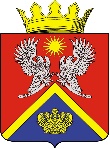 АДМИНИСТРАЦИЯ СУРОВИКИНСКОГО МУНИЦИПАЛЬНОГО РАЙОНА ВОЛГОГРАДСКОЙ ОБЛАСТИПРОЕКТ ПОСТАНОВЛЕНИЯот _____________                               № _____О внесении изменений в Порядок установления, взимания и расходования платы родителей (законных представителей) за присмотр и уход за детьми, осваивающими образовательные программы дошкольного образования в муниципальных образовательных организациях Суровикинского муниципального района Волгоградской области, утвержденный постановлением Администрации Суровикинского муниципального районаВолгоградской области от 10.07.2014 № 725В соответствии со ст. 65 Федерального закона от 29.12.2012 № 273-ФЗ «Об образовании в Российской Федерации», Федеральным законом от 06.10.2003 № 132-ФЗ «Об общих принципах организации местного самоуправления в Российской Федерации», руководствуясь Уставом Суровикинского муниципального района Волгоградской области, администрация Суровикинского муниципального района Волгоградской области постановляет:	1. Внести в Порядок установления, взимания и расходования платы родителей (законных представителей) за присмотр и уход за детьми, осваивающими образовательные программы дошкольного образования в муниципальных образовательных организациях Суровикинского муниципального района Волгоградской области, утвержденный постановлением Администрации Суровикинского муниципального района Волгоградской области от 10.07.2014 № 725, следующие изменения:1) пункты 9-15   изложить в следующей редакции:«9. За 30 дней до начала периода, на который устанавливается плата родителей (законных представителей) Отдел по образованию администрации Суровикинского муниципального района Волгоградской области предоставляет Муниципальному казенному учреждению «Централизованная бухгалтерия» Суровикинского муниципального района Волгоградской области (далее – МКУ «ЦБ») информацию о планируемом количестве дето-дней на плановый период (с учетом фактических данных о количестве детей и среднем количестве дней посещений одним ребенком в разрезе дифференцированных групп за последний отчетный год).10. МКУ «ЦБ» производит расчет родительской платы до 5 числа каждого месяца, исходя из количества дней работы МОО, с учетом установленного размера платы родителей (законных представителей).11. Родительская плата вносится родителями (законными представителями) ежемесячно не позднее 10 числа текущего месяца путем безналичного перечисления средств на лицевой счет образовательной организации. Родительская плата в муниципальных казенных организациях вносится родителями (законными представителями) на лицевой счет Отдела по образованию в УФК по Волгоградской области финансового отдела администрации Суровикинского муниципального района Волгоградской области и зачисляется в доход бюджета Суровикинского муниципального района.Родительская плата в муниципальных бюджетных организациях вносится на расчетный счет бюджетных образовательных организаций для зачисления в доход МОО.Плата родителей (законных представителей) взимается в полном размере, за исключением случаев, указанных в пункте 16 настоящего Порядка.12. Родительская плата расходуется на оплату продуктов питания и на оплату расходов на хозяйственно-бытовое обслуживание детей, за исключением случая, предусмотренного абзацем вторым настоящего пункта.Плата, внесенная родителями (законными представителями), за кратковременное пребывание ребенка расходуется только на оплату расходов на хозяйственно-бытовое обслуживание детей для обеспечения соблюдения ими личной гигиены.Расходование платы родителей (законных представителей) на иные цели не допускается.13. В случае неуплаты родительской платы в течение 10 дней после установленного срока МОО вправе отказать в приеме ребенка до полного погашения задолженности в течение 10 календарных дней, затем, в случае непогашения задолженности – отчислить ребенка, письменно уведомив об этом родителей (законных представителей) за 10 дней до даты отчисления.14. При непосещении ребенком МОО по причинам, не предусмотренным в настоящем Порядке, плата родителей (законных представителей) вносится в полном объеме.15. В случае непосещения ребенком МОО в случаях, предусмотренных пунктом 16 настоящего Порядка, в следующем месяце производится перерасчет платы родителей (законных представителей), поступившая плата родителей (законных представителей) засчитывается в последующие платежи.».2) в пункт 16 добавит подпункты следующего содержания:«- отсутствие ребенка по семейным обстоятельствам по заявлению родителей (законных представителей;- отсутствие ребенка в период регистрации родителей (законных представителей) в органах службы занятости в качестве безработных или в случае простоя (временной приостановки работы) в организации, где работают родители (законные представители) (согласно справке службы занятости, предприятия, организации);- отсутствие ребенка в период действия на территории Волгоградской области режима повышенной готовности, введенного постановлением Губернатора Волгоградской области от 15 марта 2020 г. № 179 «О введении режима повышенной готовности функционирования органов управления, сил и средств территориальной подсистемы Волгоградской области единой государственной системы предупреждения и ликвидации чрезвычайных ситуаций» (согласно заявлению родителей (законных представителей)).».2. Настоящее постановление вступает в силу 01 января 2022 г. и подлежит обнародованию путем размещения на информационном стенде в здании администрации Суровикинского муниципального района, расположенном по адресу: Волгоградская область, г. Суровикино, ул. Ленина, д. 64.3. Контроль за исполнением настоящего постановления оставляю за собой.   И.о. главы Суровикинского муниципального района                                                              А.В. Токарев